Протокол № 6 заседания Совета профилактики правонарушений МБОУ СОШ №15Дата заседания: 03.02.2023 г.Присутствовали:Калагова Т.Б.   – заместитель директора по ВР, председатель Совета профилактики;Габуева М.М.. – руководитель МО классных руководителей;Боцоева М. – инспектор ПДН;Приглашенные: классные руководители 5- 10 классов, родители и учащиеся, состоящие на  всех  видах профилактического  учета.                                                                   Повестка дня :1.Занятость учащихся «группы риска» во внеурочной работе.2.Профилактика нарушений дисциплины, драк, выражений нецензурной бранью3.Планирование работы с учащимися на весенних каникулах.4.Приглашение родителей слабоуспевающих учащихся, часто пропускающих уроки, нарушителей дисциплины и порядка в школе и в общественных местах. 5.Постановка на профилактический учет учащихся и семей, находящихся в СОП.   По первому вопросу слушали заслушали информацию классных руководителей 7 б, 7 в,8 а классов ( Ситохову З.Б., Дзгоеву И.П., Хадикову Л.В.), которые сообщили о занятости учащихся , которые входят в группу «риска». Ситохова З.Б. сообщила, что несовершеннолетний Кайтуков Г. не занят ничем во внеурочное время.Дзгоева И.П. сообщила присутствующим , что несовершеннолетняя Козырева С.В. занимается в секции тяжелой атлетики. Хадикова Л.В. сообщила , что несовершеннолетние Козырев М.В. и Козырев Д.В. не заняты ничем во внеурочное время , а также она сообщила , что эти учащиеся не посещают школу по неуважительной причине.Решение:  Классным руководителям оказывать помощь детям в самоопределении. Ведь для таких детей участие в соревнованиях, конкурсах в рамках школьной команды подчас единственная отдушина, позволяющая почувствовать себя счастливым и нужным, возможность реализовать себя, свои положительные желания и наклонности. Это возможность повышения самооценки, т.е. и ступенька личностного роста и самоопределения в будущем.По второму вопросу заслушали заместителя директора по ВР Калагову Т.Б., которая рассказала о профилактике нарушений дисциплины, драк, выражений нецензурной бранью, она поделилась информацией , что  если речь идет о младших школьниках, следует пресечь нежелательное поведение спокойно, но твердо   С ребенком обязательно нужно поговорить. Его надо спросить, знает ли он значение тех слов, которые употребляет. Возможно, ответ будет отрицательным, и ребенок просто повторяет за кем-то «крутые» слова. Тогда достаточно сказать, что это плохие слова, которые нельзя произносить вообще, и в школе тоже. Ругать ребенка не надо, он ни в чем не виноват. Можно попросить родителей поговорить с ребенком об этом более подробно, если у него возникают вопросы о плохих словах. Решение: Ввести в план работы мероприятия, по снятию напряжения у школьников. Провести работу с родителями по совместной деятельности по данному вопросу. По третьему вопросу выступила руководитель МО классных руководителей  Габуева М.М. , которая сообщила  о планировании работы с учащимися   на весенних каникулах.Решение:  На весенних каникулах необходимо принять меры по активномупривлечению учащихся к занятиям физической культурой, популяризацииздорового образа жизни, организовать работу по формированию уучащихся навыков здорового образа жизни. вовлечение детей в физкультурно-оздоровительные и спортивно-массовые мероприятия, максимально задействовав для их проведения спортивные залы.  По четвертому вопросу выступили классные руководители слабоуспевающих учащихся, часто пропускающих уроки, нарушителей дисциплины как в школе так и в общественных местах. Выступили классные руководители 6 б класса – Шапранова Э.Г.  Она сообщила, что учащийся Гозюмов Х. часто отсутствует по неуважительной причине, не предоставляет справки, неоднократные беседы как с самим учащимся так и с его мамой положительных результатов не дают.Дзгоева И.П., классный руководитель 7в класса сообщила о безобразном поведении учащейся Козыревой С. в школе. Грубит учителям,срывает уроки. Неоднократные беседы как с самой учащейся так и с ее мамой, посещения по месту жительства положительных результатов не даютСитохова З.Б., классный руководитель 7 б класса сообщила ,что в классе есть нарушители как  школьной дисциплины , ( Крыжановский А., Хетагуров Т. 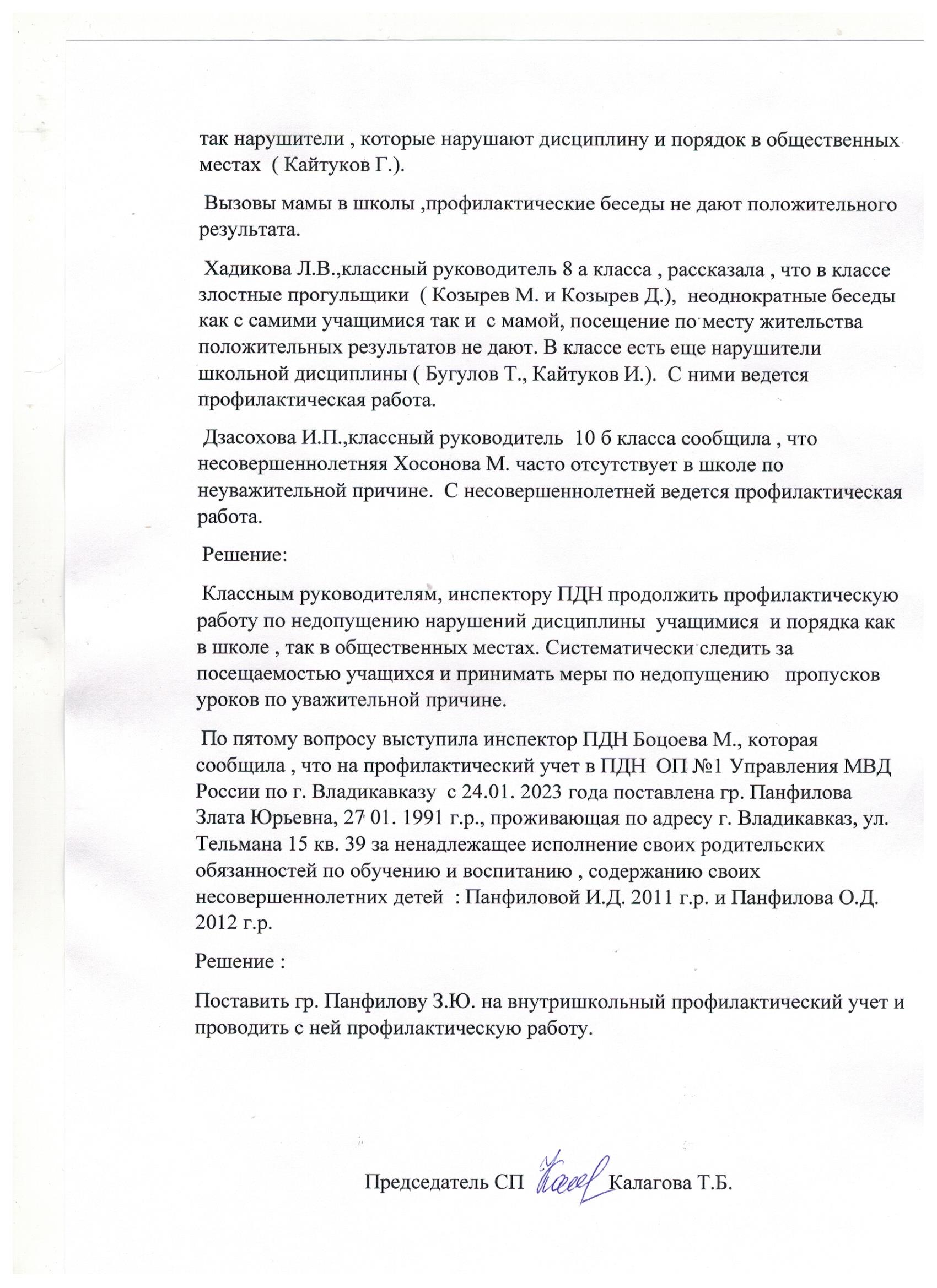 